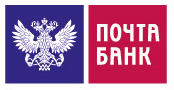 Заявление на предоставление Отсрочки платежа<Вариативный блок, выгружается при подписании Клиентом/представителем собственноручно.><Вариативный блок, отображается при оформлении заявления в Почта Банк Онлайн.>Все термины и определения указанные в настоящем Заявлении с заглавной буквы имеют то же значение, что и в «Общих условиях договора потребительского кредита по программе «Потребительский  кредит» и в «Общих условиях договора потребительского кредита по программе «Покупки в кредит». Информация о КлиентеИнформация о КлиентеИнформация о КлиентеФИОФИОДокумент, удостоверяющий личностьДокумент, удостоверяющий личностьМобильный телефонМобильный телефонДомашний/ контактный телефонДомашний/ контактный телефонИНФОРМАЦИЯ О ПРЕДСТАВИТЕЛЕ <Блок выгружается при оформлении заявления Представителем Клиента>ИНФОРМАЦИЯ О ПРЕДСТАВИТЕЛЕ <Блок выгружается при оформлении заявления Представителем Клиента>ИНФОРМАЦИЯ О ПРЕДСТАВИТЕЛЕ <Блок выгружается при оформлении заявления Представителем Клиента>ФИО<Указывается фамилия, имя, отчество представителя Клиента><Указывается фамилия, имя, отчество представителя Клиента>Документ, удостоверяющий личность<Указывается серия и номер; орган, выдавший документ; дата выдачи документа; код подразделения><Указывается серия и номер; орган, выдавший документ; дата выдачи документа; код подразделения>Доверенность  <Указывается номер и дата выдачи доверенности> <Указывается номер и дата выдачи доверенности>Договор                         от                          от СчетЯ, нижеподписавшийся, в связи с тем, что являюсь пострадавшим от эпидемиологической обстановки вследствие следующих причин: диагностирования у меня заболевания COVID-19 и вынужденное нахождение на карантине/ потери работы/ снижения дохода/ предоставления мне неоплачиваемого отпуска/ простоя, прошу Банк установить следующий порядок исполнения Договора:  Прошу в период с «___»_______2020___ на _______ календарных месяцев (но не более чем до 30.09.2020) предоставить мне возможность не осуществлять ежемесячные Платежи, осуществлять Платежи в размере меньшем, чем установлен действующим Графиком платежей (далее - Отсрочка платежа). Предоставить мне Отсрочку платежа в каждую Дату Платежа, приходящуюся на период Отсрочки платежа, в случае если Платеж не будет осуществлен мною или будет осуществлен в меньшем размере, чем предусмотрено действующим Графиком платежей.  В случае неосуществления мной в период Отсрочки платежа Платежей/осуществления Платежей в меньшем размере, чем это предусмотрено действующим Графиком платежей, стороны договорились об увеличении срока возврата Кредита, без изменения размера Платежа.Направить мне  обновленный График платежей с учетом предоставленной Отсрочки платежа после наступления Даты Платежа, входящей в период Отсрочки платежа.При установлении Отсрочки платежа проценты за пользование Кредитом, начисленные в течение периода Отсрочки платежа, прошу включить в состав ежемесячного Платежа с увеличением срока возврата Кредита на срок, необходимый для полного погашения Задолженности с учетом включения в состав Платежа процентов за пользованием Кредитом, начисленных в период действия Отсрочки платежа, и при условии установления Платежа равному или менее размера Платежа, установленному в соответствии с действующим на каждую дату предоставления Отсрочки платежа, Графиком платежей.   В случае предоставления Отсрочки платежа в соответствии с настоящим Заявлением прошу по не погашенным Платежу(-ам) срок оплаты которого(-ых) уже наступил (по Платежам со сроком оплаты не ранее  01.03.2020) сумму Просроченной Задолженности по данному(-ым) Платежу(-ам) на дату предоставления Отсрочки платежа (при наличии, но возникшую не ранее 01.03.2020) аннулировать с включением суммы данного(-ых) Платежа(-ей) в обновленный График платежей в соответствии с условиями предоставления Отсрочки платежа, с аннулированием пеней начисленных на данную Просроченную задолженность. В случае размещения мной денежных средств на Счете в период действия Отсрочки платежа, прошу Банк осуществлять списание Платежей в дату Платежа, в соответствии с действующим Графиком платежей  , а при наличии Просроченной Задолженности (возникшей до 01.03.2020 и действовавшей в период действия Отсрочки платежей) списывать  в счет погашения Просроченной задолженности в дату поступления на Счет денежных средств, в случае размещения денежных средств на Счете. В рамках подключенной услуги «Гарантированная ставка» полный или частичный перенос даты Платежа по Договору при предоставлении Отсрочки платежа  приравнивается к пропуску Платежа, в результате чего услуга «Гарантированная ставка» (далее – Услуга), действующая  по Договору прекращает оказываться с даты предоставления Отсрочки платежа, а  процентная ставка, предусмотренная Услугой к Договору не применяется. Применение к Договору процентной ставки, предусмотренной Услугой может быть возобновлено в рамках Договоров, предусматривающих  возобновление  оказания Услуги  после погашения Просроченной Задолженности по Договору. Возобновление оказания услуги «Гарантированная ставка» в данном случае производится  при условии и с даты погашения Клиентом  первого Платежа по погашению кредитных обязательств, следующего за окончанием  предоставления Отсрочки платежа в сроки установленные обновленным Графиком платежей.Я несу полную ответственность в случае предоставления недостоверной информации о доходе, о заболевании COVID-19, о вынужденном нахождении на карантине, временной нетрудоспособности, полной или частичной потере работы.Банк имеет право запросить предоставление подтверждающих документов – оснований для отсрочки Платежей, на усмотрение Банка. Я подтверждаю, что проинформирован о том, что Банк вправе отказать в предоставлении Отсрочки платежа. О факте предоставления Отсрочки платежа, а также об  отказе в предоставлении Отсрочки платежа Банк уведомляет в соответствии с Договором.Настоящее Заявление, переданное мной лично/ через Почта Банк Онлайн или сайт Банка в сети Интернет, прошу считать Дополнительным соглашением к Договору, вступающим в силу в дату направления мне Банком обновленного Графика платежей по Договору.Я проинформирован, что в случае выявления Банком недостоверности предоставленной Клиентом при подаче настоящего Заявления информации о доходе, о заболевании COVID-19, о вынужденном нахождении на карантине, временной нетрудоспособности, полной или частичной потере работы Дополнительное соглашение считается прекратившим действие по истечении 5 (Пяти) рабочих дней с даты направления Банком мне письменного уведомления о прекращении действия Дополнительного соглашения через Почта Банк Онлайн.При расторжении Дополнительного соглашения применяются условия Договора, действующие до момента вступления в силу настоящего Дополнительного соглашения. Стороны договорились, что в случае моего обращения в Банк с целью предоставления мне льготного периода исполнения обязательств по Договору, в соответствии с законодательством РФ, настоящее Дополнительное соглашение будет считаться прекращенным с момента подачи мной в Банк требования о предоставлении мне такого льготного периода. При прекращении действия настоящего Дополнительного соглашения по указанному основанию исполнение Договора осуществляется с учетом правил, установленных законодательством РФ о предоставлении льготного периода исполнения обязательств по договору потребительского кредита.Клиент/ПредставительКлиент/ПредставительКлиент/ПредставительКлиент/ПредставительФИО КЛИЕНТА/ПредставителяПОДПИСЬПОДПИСЬДАТА Отметки БанкаОтметки БанкаОтметки БанкаОтметки БанкаЛичность Клиента/Представителя установлена на основании предъявленного документа, удостоверяющего личность, и сообщенных им сведений.Личность Клиента/Представителя установлена на основании предъявленного документа, удостоверяющего личность, и сообщенных им сведений.Личность Клиента/Представителя установлена на основании предъявленного документа, удостоверяющего личность, и сообщенных им сведений.Личность Клиента/Представителя установлена на основании предъявленного документа, удостоверяющего личность, и сообщенных им сведений.ФИО СОТРУДНИКАПОДПИСЬДАТА ДАТА Дата и время оформления Заявления:__.__.____ г. __:__ МСККанал:<Указывается используемый канал: Интернет-банк, Мобильный банк Личный кабинет или сайт Банка>.Подпись Клиента:Подписано и направлено <ФИО Клиента> с использованием простой электронной подписи <Значение введенного Одноразового пароля.><Поле заполняется после подписания Клиентом заявления ПЭП. До подписания - поле остается пустым.>Подписано и направлено <ФИО Клиента> с использованием простой электронной подписи <Значение введенного Одноразового пароля.><Поле заполняется после подписания Клиентом заявления ПЭП. До подписания - поле остается пустым.>Подписано и направлено <ФИО Клиента> с использованием простой электронной подписи <Значение введенного Одноразового пароля.><Поле заполняется после подписания Клиентом заявления ПЭП. До подписания - поле остается пустым.>ОТМЕТКИ БАНКА <Блок отображается при приеме заявления через Почта Банк Онлайн/ сайт Банка>АО «ПОЧТА БАНК»Аутентификация Клиента проведена. Заявление принято в электронном виде через Почта Банк Онлайн/ сайт Банка. 